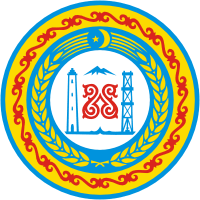 ГБУ ДОД «ДЮСШ ШАРОЙСКОГО  МУНИЦИПАЛЬНОГО  РАЙОНА»366413 Чеченская Республика Шаройский муниципальный район с. Химой ул. Школьная, 2 тел.89280006436№_16__«__09_»____02____2016г.	                                                                  с. Химой                                                         Республиканский центр тестирования           Чеченской РеспубликиГБУ ДОД «ДЮСШ Шаройского муниципального района» направляет в Ваш адрес информацию, согласно приложениюПриложение: на 1 л.С уважением,Директор ГБУ ДОД ДЮСШ                                         Ш.Р.Мусалов.№Наименованиецентра тестированияДата проведения нормативов и испытаний(тестирования)Виды испытаний1МБОУ «СОШ № 2 с.Кенхи»25.02.2016г.Бег на дистанцию 30,60,100м. Челночный бег2МБОУ «СОШ № 2 с.Кенхи»27.02.2016г.Прыжок в длину 3МБОУ «СОШ № 2 с.Кенхи»02.03.2016г.Метание теннисного мяча, кросс4МБОУ «СОШ № 2 с.Кенхи»05.02.2016г.Подтягивание (перекладина), Сгибание и разгибание рук5МБОУ «СОШ № 2 с.Кенхи»10.03.2016г.Туристический поход